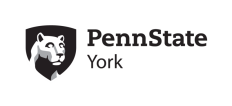 Student Affairs Reimbursement Request FormPlease note:Cash advances are not permitted under SGA fiscal policy.Receipts MUST be submitted for EACH expenditure.*Receipts MUST be itemized; indicating exactly what items were bought & quantity**Receipts MUST have purchaser’s (original) signature near the total charged amount* Should your reimbursement include food or beverage items, a list of attended students MUST be attached to your requestPlease paper clip receipts to this form, do not stapleSGA is tax exempt.  Please mention this at point of sale when making purchases. Sales tax will not be reimbursed. You may contact Student Affairs for more information.*Reimbursement requests not received within 30 days from the date of the program/event will not be processed*Date of Request: _____________ Club/Organization: _______________________________             Name: __________________________________________________________	          Address: __________________________________________________________          City, State, Zip: __________________________________________________________     Purchase Amount: $__________________ (sales tax will not be reimbursed)Specific Description and Reason for Purchase (i.e. items/goods for what event/trip/etc.): __________________________________________________________________________________________________________________________________________________________________________________________________________________________________________Purchaser Signature: _____________________________________ Date: _______________Adviser Signature: _______________________________________ Date: _______________
Please allow approximately two (2) weeks for your reimbursement check to be processed and mailed out to you through the Bursar and University Park. Office Use OnlyInternal Order #: _________________________________________
Budget Administrator’s Approval: ___________________________ Date: ________________
